MOTOCICLISMO MARCHE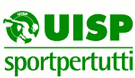 PROGRAMMA PROVVISORIO(TALE PROGRAMMA POTRA’ SUBIRE VARIAZIONI SIA NELL’ORARIO CHE NELLA LISTA DELLE CATEGORIE, QUINDI SI PREGA DI CONSULTARE SEMPRE IL PROGRAMMA ESPOSTO IN BACHECA SEGRETERIA)OPERAZIONI PRELIMINARISABATO 18 LUGLIO DALLE ORE 13.30 ALLE ORE 15.45	LE MOTO DEVONO ESSERE AL PREPARCO ALMENO 10 MINUTI PRIMA DELL’ORARIO DI PARTENZAPENA ESCLUSIONE DALLA MANCHESARA’ PREROGATIVA DEL DIRETTORE DECIDERE SE FAR FARE IL GIRO DI RICOGNIZIONE  PRIMA DELLA PARTENZA ,DAL MOMENTO CHE IL PRIMO PILOTA PRENDE IL VIA PER IL GIRO TUTTI I PILOTI DEVONO RIENTRARE ENTRO 5 MINUTI PENA ESCLUSIONE DALLA MANCHEORADescrizione batteriaCATEGORIEDURATA16.00PROVE LIBERE +CRONO         AGONISTI MX1-MX2+ESPERTI MX1-MX25 MINUTI LIBERE +10CRONO16.20PROVE LIBERE +CRONO        AMATORI MX1 + AMATORI MX25 MINUTI LIBERE +10CRONO16.40PROVE LIBERE +CRONO        EPOCA + FEMMINILE   5 MINUTI LIBERE +10CRONO   17.00PROVE LIBERE +CRONO                   MINICROS 855 MINUTI LIBERE +10CRONO   17.20PROVE LIBERE +CRONO                    MINICROSS 655 MINUTI LIBERE +10CRONO   17.40PROVE LIBERE +CRONO                 HOBBY MX2  GRUPPO 15 MINUTI LIBERE +10CRONO18.00PROVE LIBERE +CRONO                HOBBY MX2 GRUPPO 25 MINUTI LIBERE +10CRONO18.20PROVE LIBERE +CRONO                HOBBY MX1   5 MINUTI LIBERE +10CRONO1° MANCHE18.401° MANCHE         AGONISTI MX1-MX2+ESPERTI MX1-MX215 MINUTI +2GIRI19.051° MANCHE       AMATORI MX1 + AMATORI MX212 MINUTI +2GIRI19.251° MANCHE      EPOCA + FEMMINILE10 MINUTI +2GIRI19.451° MANCHE                   MINICROS 8510MINUTI +2GIRI20.051° MANCHE                MINICROSS 658 MINUTI +2GIRI20.151° MANCHE         HOBBY MX2  GRUPPO A10 MINUTI +2GIRI 20.35            1° MANCHE       HOBBY MX1+HOBBY MX2 GUPPO B           10 MINUTI +2GIRI2° MANCHE21.002° MANCHE     AGONISTI MX1-MX2+ESPERTI MX1-MX215 MINUTI +2GIRI21.252° MANCHE      AMATORI MX1 + AMATORI MX212 MINUTI +2GIRI21.502° MANCHEEPOCA + FEMMINILE 10  MINUTI +2GIRI22.102° MANCHE         MINICROS 8510 MINUTI +2GIRI22.302° MANCHE          MINICROSS 658  MINUTI +2GIRI22.50            2° MANCHEHOBBY MX2  GRUPPO A            10 MINUTI +2GIRI23.10            2° MANCHE        HOBBY MX1+HOBBY MX2 GUPPO B            10  MINUTI +2GIRI23.50PREMIAZIONE